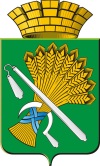 АДМИНИСТРАЦИЯ КАМЫШЛОВСКОГО ГОРОДСКОГО ОКРУГАП О С Т А Н О В Л Е Н И Еот 09.06.2022 N 481							О внесении изменений в постановление администрации Камышловского городского округа от 20.05.2022г. №406 «О проведении мероприятий, посвященных празднованию Дня молодежи в Камышловском городском округе» (с изменениями от 06.06.2022г. №458)В целях организации и проведения мероприятий, посвященных празднованию Дня молодежи в Камышловском городском округе 25 июня 2022 года, администрация Камышловского городского округаПОСТАНОВЛЯЕТ:Внести в постановление администрации Камышловского городского округа от 20.05.2022г. №406 «О проведении мероприятий, посвященных празднованию Дня молодежи в Камышловском городском округе» следующие изменения:1) Подпункт 1 пункта 4 изложить в следующей редакции:«1) Межмуниципальному отделу Министерства внутренних дел Российской Федерации «Камышловский» (Кириллов А.А.):- обеспечить охрану общественного порядка во время проведения мероприятий 25 июня 2022 года с 11:00 до 12:00 и с 15:00 до 23:00 часов на Городской площади и с 11:00 до 13:00 на Железнодорожном вокзале г. Камышлов;- обеспечить перекрытие ул. Карла Маркса от ул. Маяковского до ул. Ленина, ул. Ленина от ул. Энгельса до ул. Комсомольская, проезд между зданиями СКБ-Банк и Межрайонной инспекции ФНС России №19 по ул. Энгельса 25 июня 2022 года с 10:00 до 23:00 с сохранением маршрута для автобусного транспорта;- обеспечить перекрытие въезда на территорию Железнодорожного вокзала 25 июня 2022 года с 10:00 до 13:00».2. Настоящее постановление опубликовать в газете «Камышловские известия» и разместить на официальном сайте администрации Камышловского городского округа.3.     Контроль за выполнением настоящего постановления возложить на заместителя главы администрации Камышловского городского округа Соболеву А.А.И.о. главы администрацииКамышловского городского округа                                                  К.Е. Мартьянов  